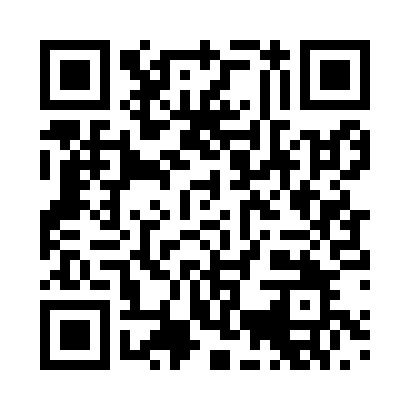 Prayer times for Kessel, GermanyWed 1 May 2024 - Fri 31 May 2024High Latitude Method: Angle Based RulePrayer Calculation Method: Muslim World LeagueAsar Calculation Method: ShafiPrayer times provided by https://www.salahtimes.comDateDayFajrSunriseDhuhrAsrMaghribIsha1Wed3:356:061:335:369:0011:202Thu3:316:041:335:379:0211:243Fri3:276:021:335:379:0411:274Sat3:246:011:325:389:0511:305Sun3:205:591:325:399:0711:336Mon3:185:571:325:399:0811:377Tue3:185:551:325:409:1011:398Wed3:175:541:325:419:1211:409Thu3:165:521:325:419:1311:4010Fri3:165:501:325:429:1511:4111Sat3:155:491:325:429:1611:4212Sun3:145:471:325:439:1811:4213Mon3:145:451:325:449:1911:4314Tue3:135:441:325:449:2111:4315Wed3:125:421:325:459:2311:4416Thu3:125:411:325:459:2411:4517Fri3:115:391:325:469:2611:4518Sat3:115:381:325:479:2711:4619Sun3:105:371:325:479:2811:4720Mon3:105:351:325:489:3011:4721Tue3:095:341:325:489:3111:4822Wed3:095:331:325:499:3311:4923Thu3:085:321:335:499:3411:4924Fri3:085:311:335:509:3511:5025Sat3:085:291:335:509:3711:5126Sun3:075:281:335:519:3811:5127Mon3:075:271:335:519:3911:5228Tue3:075:261:335:529:4011:5229Wed3:065:251:335:529:4211:5330Thu3:065:241:335:539:4311:5431Fri3:065:241:335:539:4411:54